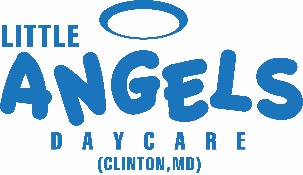 HOLIDAY SCHEDULENew Year’s DayMartin Luther King Jr. DayPresidents DayGood FridayMemorial DayIndependence DayLabor DayColumbus DayThanksgiving DayDay after ThanksgivingChristmas EveChristmas Day